ΔΙΚΑΙΟΛΟΓΗΤΙΚΑ ΣΥΝΤΑΞΙΟΔΟΤΗΣΗΣ ΕΚΠΑΙΔΕΥΤΙΚΩΝΑ. Δικαιολογητικά συνταξιοδότησης Το έντυπο της Αίτησης Συνταξιοδότησης, που επέχει θέση υπεύθυνης δήλωσης, συμπληρώνεται και υπογράφεται από τον/την υπάλληλο/λειτουργό σε έξι (6) αντίγραφα πρωτότυπα υπογεγραμμένα.Αναλόγως του τι αιτείται ο/η υπάλληλος στην αίτηση συνταξιοδότησης, ζητούνται τα αντίστοιχα δικαιολογητικά όπως αυτά αναφέρονται στις οδηγίες συμπλήρωσης της αίτησης (Τυχόν ιατρικές γνωματεύσεις, βεβαιώσεις/αποφάσεις για τον χρόνο ασφάλισης σε άλλους ασφαλιστικούς φορείς, υπεύθυνες δηλώσεις, κλπ.).Φωτοτυπία Δελτίου Αστυνομικής Ταυτότητας και των δύο όψεων.Πρόσφατο Πιστοποιητικό Οικογενειακής Κατάστασης (που να εκδόθηκε εντός έξι (6) μηνών, Ν.4727/2020) – να αναγράφονται, εκτός των άλλων, η οικογενειακή μερίδα, η ημερομηνία (κατά περίπτωση) γάμου-θανάτου συζύγου-διαζυγίου, τα παιδιά και η προσωπική τους κατάσταση (έγγαμα, άγαμα). Σε περίπτωση διαζυγίου προσκομίζεται το διαζευκτήριο & δικαστική απόφαση επιμέλειας παιδιών, αν υπάρχουν ανήλικα τέκνα ή ενήλικα που σπουδάζουν. Σε περίπτωση χηρείας να αναγράφεται η ημερομηνία θανάτου του/της συζύγου).Έγγραφο αποδεικτικό του Α.Φ.Μ. (φωτοτυπία εκκαθαριστικού εφορίας ή οποιουδήποτε δημόσιου εγγράφου  που αναφέρεται ο προσωπικός ΑΦΜ). Φωτοτυπία της πρώτης σελίδας βιβλιαρίου τραπέζης όπου αναγράφεται καθαρά ο αριθμός λογαριασμού ΙΒΑΝ με πρώτο το όνομα του αιτούντος, στον οποίο θα κατατίθεται η σύνταξη (οποιαδήποτε τράπεζα επιλογής του ενδιαφερόμενου)Έγγραφο στο οποίο φαίνεται ο Αριθμός Μητρώου Ασφαλισμένου ΙΚΑ (ΑΜΑ) Έγγραφο στο οποίο φαίνεται ο Αριθμός Μητρώου Κοινωνικής Ασφάλισης (ΑΜΚΑ)Πιστοποιητικό στρατού τύπου Α΄ (για τους άνδρες). Σε περίπτωση που έχουν κάνει αίτημα εξαγοράς της στρατιωτικής θητείας  προσκομίζονται: α) η απόφαση εξαγοράς του Γενικού Λογιστηρίου του Κράτους (ΓΛΚ) και β) το παράβολο κατάθεσης του ποσού, αν εξοφλήθηκε εφάπαξ, ή η βεβαίωση εξόφλησης από τον εκκαθαριστή αποδοχών, αν εξοφλήθηκε τμηματικά, ή εφόσον εκκρεμεί η εξόφληση βεβαίωση του εκκαθαριστή αποδοχών για τον τελευταίο μήνα παρακράτησης Αν για την εξαγορά δεν έχει εκδοθεί απόφαση/πράξη, να μας ενημερώσετε για τον αριθμό πρωτοκόλλου της αίτησης στο ταμείο, επειδή πρέπει να αναγραφεί στο Δελτίο Ατομικής και Υπηρεσιακής Κατάστασης (ΔΑΥΚ). Πρόσφατη βεβαίωση σπουδών τρέχοντος εξαμήνου για τα παιδιά (μέχρι και το 24ο έτος ηλικίας) από ΑΕΙ ή ΤΕΙ στην οποία να αναφέρονται η ημερομηνία πρώτης εγγραφής και η διάρκεια σπουδών ή βεβαίωση φοίτησης στη Β/θμια  Εκπ/ση στην περίπτωση που αυτή δεν έχει ολοκληρωθεί (για ενήλικα παιδιά μέχρι  το 19ο έτος ηλικίας).Σε περίπτωση που υπάρχει, γνωμάτευση Υγειονομικής Επιτροπής για αναπηρία 67% και άνω του ενδιαφερομένου, ή του/της συζύγου, ή των τέκνων.Β. Δικαιολογητικά για υπηρεσία πριν το διορισμό (άλλος ασφαλιστικός οργανισμός ή ιδιωτικός τομέας)Να προσκομίζεται αν ήδη υπάρχει βεβαίωση καταμέτρησης  ενσήμων από το ΙΚΑ ή άλλο ασφαλιστικό φορέα, ή φωτοαντίγραφα των ενσήμων μαζί με υπεύθυνη δήλωση για τα χρονικά διαστήματα ασφάλισης σε ασφαλιστικό φορέα κύριας ασφάλισης, για να δηλωθεί στο ΔΑΥΚ το ακριβές χρονικό διάστημα και ο εργοδότης, καθώς τα στοιχεία αυτά δεν προκύπτουν από τον ατομικό φάκελο του υπαλλήλου. Σε περίπτωση που έχει υποβληθεί αίτηση καταμέτρησης ενσήμων να κατατεθεί ο αριθμός πρωτοκόλλου και ο αριθμός μητρώου ασφαλισμένου στον προηγούμενο φορέα ασφάλισης.Σε περίπτωση εξαγοράς προϋπηρεσίας στο ΓΛΚ (όπως ιδιωτικός χρόνος ασφάλισης, άδεια άνευ αποδοχών για ανατροφή παιδιού και για όσους θεμελιώνουν συνταξιοδοτικό δικαίωμα από 1-1-2011: έτη σπουδών, πλασματικός χρόνος παιδιών) Θα πρέπει να προσκομίζονται  όλα τα αποδεικτικά της εξαγοράς (απόφαση, απόδειξη καταβολής του ποσού). Όσοι προτίθενται να εξαγοράσουν τη συντάξιμη υπηρεσία τους στο ΓΛΚ και στα λοιπά ταμεία το δηλώνουν στην αίτηση απονομής στη θέση της υπεύθυνης δήλωσης. Αν για την εξαγορά δεν έχει εκδοθεί απόφαση/πράξη, να μας ενημερώσετε για τον αριθμό πρωτοκόλλου της αίτησης στο ταμείο, επειδή πρέπει να αναγραφεί στο Δελτίο Ατομικής και Υπηρεσιακής Κατάστασης (ΔΑΥΚ).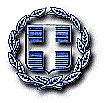 ΕΛΛΗΝΙΚΗ ΔΗΜΟΚΡΑΤΙΑΥΠΟΥΡΓΕΙΟ ΠΑΙΔΕΙΑΣ & ΘΡΗΣΚΕΥΜΑΤΩΝΠΕΡ/ΚΗ Δ/ΝΣΗ  ΠΡΩΤΟΒΑΘΜΙΑΣ & ΔΕΥΤΕΡΟΒΑΘΜΙΑΣ ΕΚΠ/ΣΗΣ ΔΥΤ. ΕΛΛΑΔΑΣΔΙΕΥΘΥΝΣΗ ΠΡΩΤΟΒΑΘΜΙΑΣ ΕΚΠ/ΣΗΣ ΑΧΑΪΑΣΤΜΗΜΑ Γ΄- ΠΡΟΣΩΠΙΚΟΥΕΛΛΗΝΙΚΗ ΔΗΜΟΚΡΑΤΙΑΥΠΟΥΡΓΕΙΟ ΠΑΙΔΕΙΑΣ & ΘΡΗΣΚΕΥΜΑΤΩΝΠΕΡ/ΚΗ Δ/ΝΣΗ  ΠΡΩΤΟΒΑΘΜΙΑΣ & ΔΕΥΤΕΡΟΒΑΘΜΙΑΣ ΕΚΠ/ΣΗΣ ΔΥΤ. ΕΛΛΑΔΑΣΔΙΕΥΘΥΝΣΗ ΠΡΩΤΟΒΑΘΜΙΑΣ ΕΚΠ/ΣΗΣ ΑΧΑΪΑΣΤΜΗΜΑ Γ΄- ΠΡΟΣΩΠΙΚΟΥ